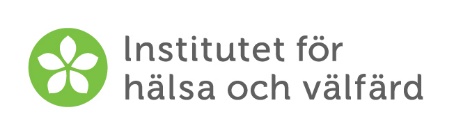 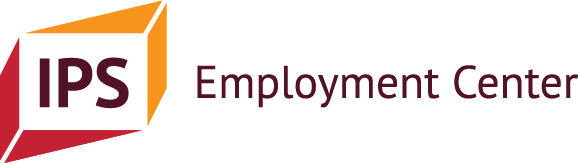 Plan för stöd i arbetetKlient:  Arbetsgivare:  Planen gjordes:  Planen uppdaterades:  Arbetsresan görs vanligtvis:       Reservplan: Vilka av klientens styrkor hjälper honom/henne att lyckas i jobbet? 
Vad vill klienten uppnå med arbetet? 
(t.ex. en bättre inkomstnivå, något trevligt att göra, nya bekantskaper) 
 Med vilka aspekter av arbetet vill klienten ha arbetstränarens stöd? (t.ex. inlärandet av arbetsuppgifterna, kontroll av spänning, relationen till kollegerna, anskaffning av arbetskläder.) Kommer IPS-arbetstränaren att vara i kontakt med arbetsgivaren?  Ja   På vilket sätt och hur ofta?  Nej   Har klienten gett arbetstränaren lov att vara i direkt kontakt med arbetsgivaren? (Detta görs på Blankett C: Inledande av anställningsförhållande).   Ja      Nej  Specifikationer: Vilka andra personer kan stöda klienten i ärenden som gäller arbetet?   Familjemedlem:   På vilket sätt?  Vän:   På vilket sätt?  Representant för den psykiatriska vården:   På vilket sätt?  Representant för socialtjänsterna:   På vilket sätt?  Någon annan:   På vilket sätt? Detaljerad planAnteckningar/uppdateringar: Stödform VarNär/hur oftaVem Bert